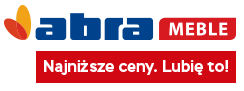 WZÓR FORMULARZA ODSTĄPIENIA OD UMOWY(formularz ten należy wypełnić i odesłać tylko w przypadku chęci odstąpienia od umowy)Ja/My(*) …………………………………………………………………………........ niniejszym informuję/informujemy(*) o moim/naszym(*) odstąpieniu od umowy sprzedaży następujących rzeczy(*), umowy dostawy następujących rzeczy(*), umowy o dzieło polegającej na wykonaniu następujących rzeczy(*), umowy o świadczenie następującej usługi(*) ………………………………………………………………………………………………………………………………………………..………………………………………………………………………………………………………………………………………………..………………………………………………………………………………………………………………………………………………..………………………………………………………………………………………………………………………………………………..………………………………………………………………………………………………………………………………………………..………………………………………………………………………………………………………………………………………………..………………………………………………………………………………………………………………………………………………..………………………………………………………………………………………………………………………………………………..………………………………………………………………………………………………………………………………………………..………………………………………………………………………………………………………………………………………………..………………………………………………………………………………………………………………………………………………..………………………………………………………………………………………………………………………………………………..……………………………………………………………………………………………………………………………………………… .Data zawarcia umowy(*)/odbioru(*): …………………………………………………….. Imię i nazwisko konsumenta(-ów): …………………………………………………………. Adres konsumenta(-ów): ………………………………………………………………………… Numer zamówienia/faktury: ……………………………………………………………………______________ 							____________________ Data 									Podpis konsumenta (-ów) (tylko jeżeli formularz jest przesyłany w wersji papierowej) Adres e-mail e-mail: e-sklep@abraonline.pl __________________________________________________________________________________ (*) Niepotrzebne skreślić.